(VS01)   [PA]   –  Lebenslauf, ein Vorstellungsgespräch / نصاب ویټا، د دندې مرکه   Die telefonische Anfrage  /  د تلیفون غوښتنهAnruf bei der Firma „Eins-Zwei-Drei“.Anfrage für eine Stelle als Lehrling oder Praktikant. په شرکت کې زنګ ووهئ "یو دوه-درې".د هغه په ​​توګه د دندې یا ښوونکي په توګه د دندې لپاره پلټنه.Guten Tag, hier ist Firma „Eins-Zwei-Drei“.Was kann ich für Sie tun?سلام، دلته د "یو دوه-درې" شرکت دی.زه ستاسو لپاره څه کولی شم؟Guten Tag, hier ist < …name… >.Ich frage wegen einer Stelle 
als Lehrling oder Praktikant an.ښه ورځ، دلته <... نوم ...>.زه د دندې غوښتنه کوملکه څنګه چې اپریټیس یا روزونکی.Ja, danke.Ich gebe Sie an das Personalbüro weiter,bitte warten Sie einen Moment.هو مننه.زه تاسو ته د کارمندانو دفتر ته لیږم،مهرباني وکړئ یوه شیبه انتظار وکړئ.Personalbüro, Sie sprechen mit Meier,Sie fragen wegen einer Stelle an?شخصي دفتر، دوی د مور سره خبرې کوي،ایا تاسو د دندې په اړه پوښتنه کوئ؟Ja, ich habe gehört,Sie haben vielleicht eine Stelle 
als Lehrling oder Praktikant frei.هو، ما واوریدلتاسو ممکن دنده ولرئلکه څنګه چې اپریټیس یا ټریوین وړیا.Ja, derzeit nehmen wir öfter jemanden auf.Für welchen Bereich interessieren Sie sich?Es gibt Stellen im Büro, in der Werkstatt 
oder in der Betreuung unserer Kunden.هو، موږ ډیر ځله یو څوک اخلو.تاسو علاقه لرئ؟په دفتر کې د دفتر ځایونه شتون لري، په ورکشاپ کېیا زموږ د پیرودونکو پاملرنې کې.Ich bevorzuge die Werkstatt, den technische Bereich,
wenn möglich.Eventuell auch im Büro. زه ورکشاپ ته غوره کوم، تخنیکي ساحه،که کېږي.احتمال هم په دفتر کې.Ja, das kann ich mir vormerken.Bitte senden Sie uns Ihren Lebenslauf und Zeugnisse aus der letzten Zeit,aber bitte nur Kopien, keine Originale.هو، زه کولی شم هغه په ​​نښه کړم.مهرباني وکړئ موږ ته د CV ولیږئاو له وروستي وخت څخه شهادت کوي،مګر یوازې کاپي، هیڅ اصل ندي.Ich habe Ihre Postadresse,das sende ich gleich morgen.زه ستاسو پوستي پته لرم،زه دې سبا ته لیږم.Schauen Sie sich unsere Web–Seiten an,da können Sie alles auch elektronisch senden.زموږ ویب پا و ته یو نظر وګورئ،تاسو کولی شئ هر څه په بریښنایی ډول واستوئ.Wird dann ein Vorstellungsgespräch stattfinden?بیا به د دندې مرکه وکړي؟Ja, der nächste Termin wird voraussichtlich
in zehn Tagen sein.Das können Sie sich schon vormerken,Sie erhalten noch eine Nachricht von uns.هو، راتلونکی رسیدنه تمه کیږيپه لسو ورځو کې اوسئ.تاسو دمخه دا نښه کولی شئ،تاسو به زموږ څخه پیغام ترلاسه کړئ.Haben Sie noch eine Frage?Sonst danke ich Ihnen für Ihren Anruf,auf Wiedersehen.ایا تاسو بله پوښتنه لرئ؟که نه نو زه ستاسو د زنګ لپاره مننه کوم،په مخه مو ښه.Ich bedanke mich auch,und wünsche einen schönen Tag, auf Wiedersehen.زه هم مننه کوماو ښه ورځ، الوداع.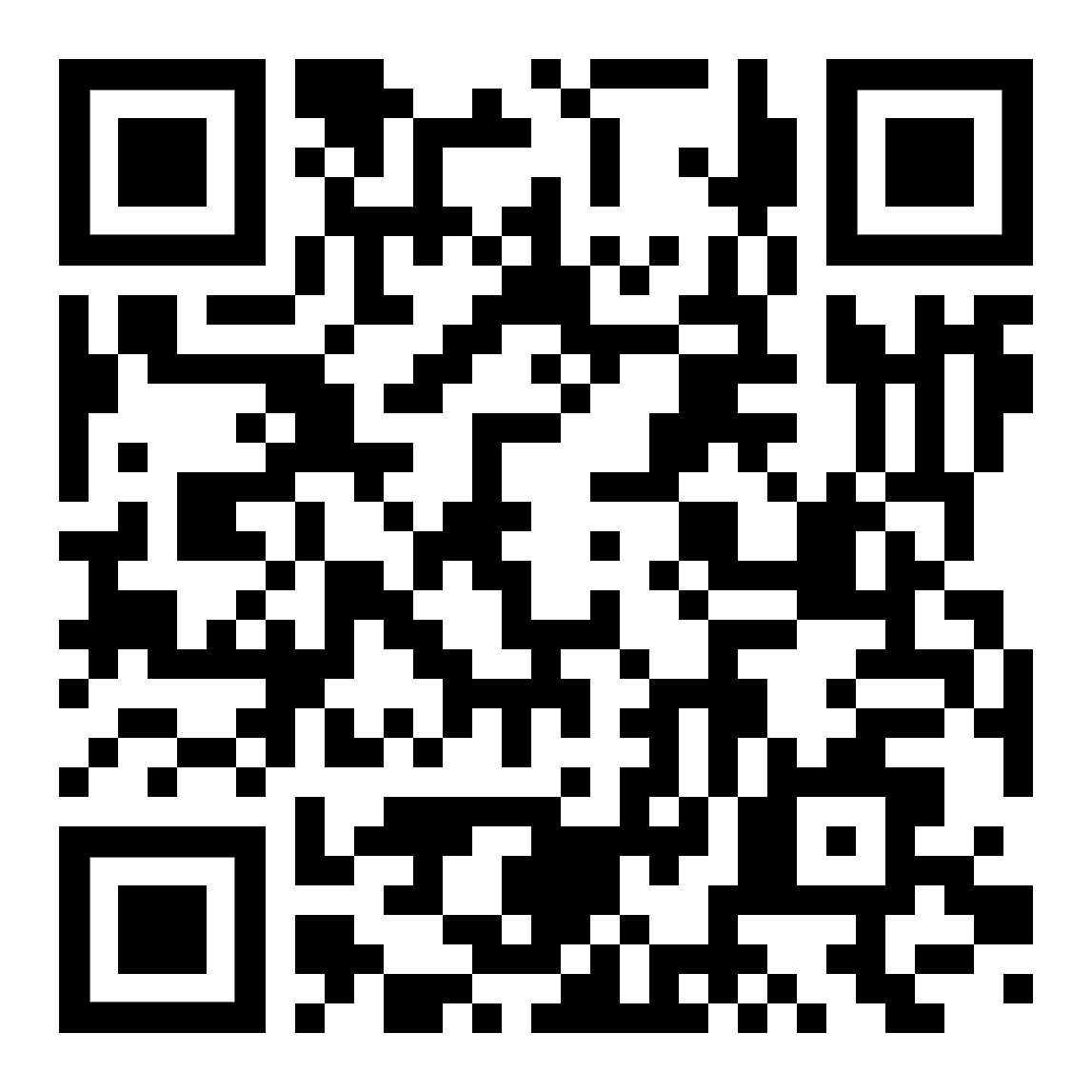 diese Seite  دا پاڼه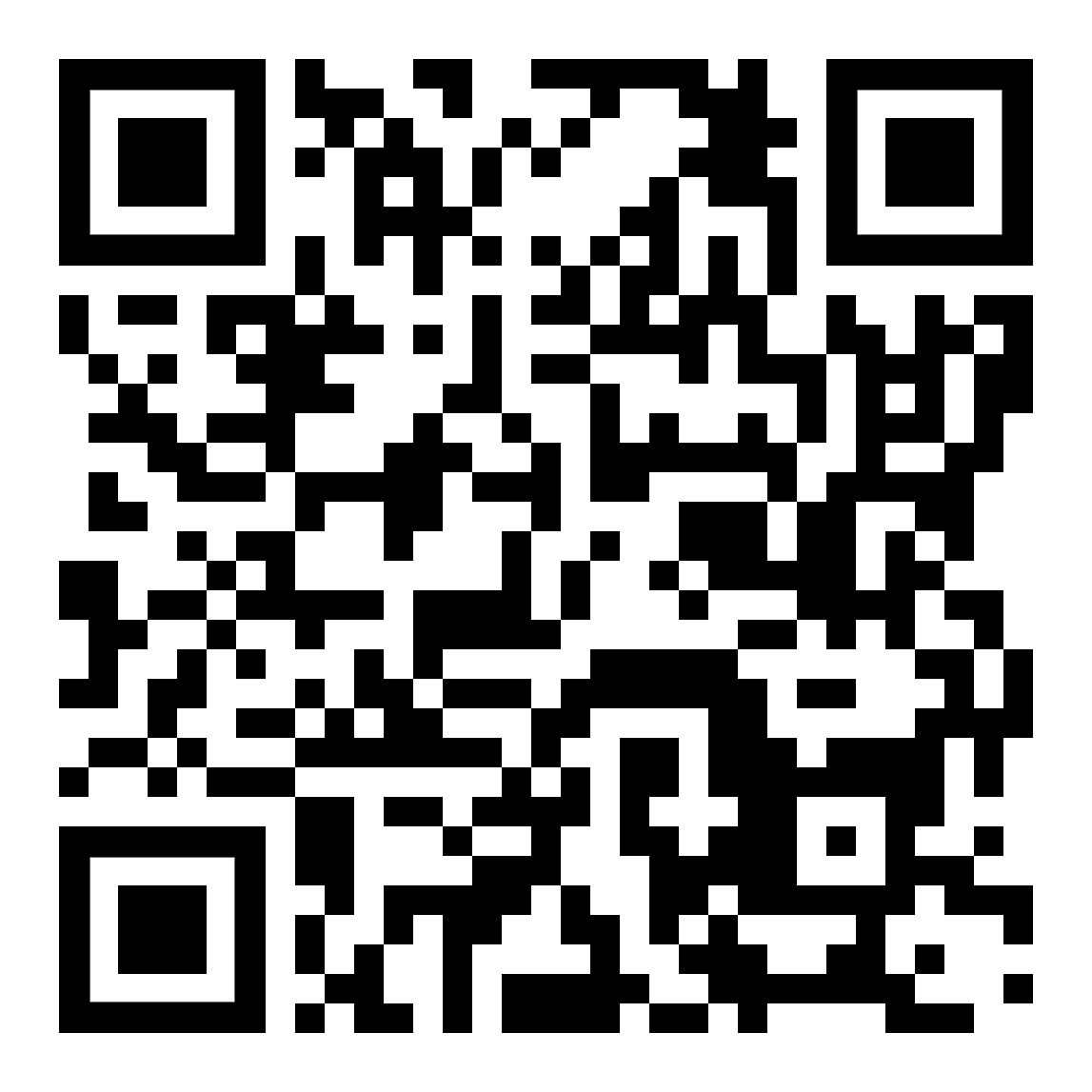 den Text anhören
متن ته غوږ شئ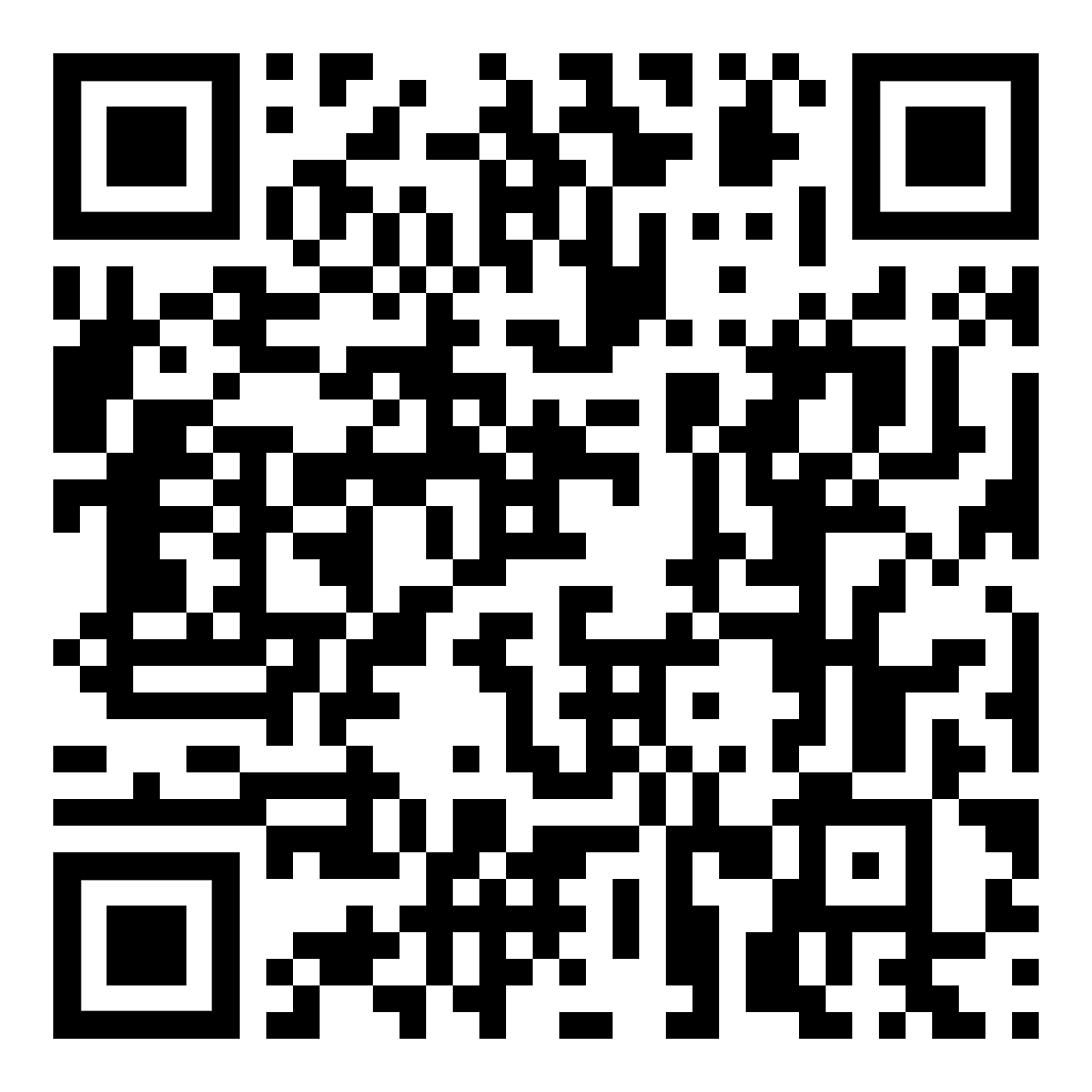 Kapitelseite: Arbeit, Bewerbungڅپرکی پاڼه: کار، غوښتنلیک